FormulaireBIOC-BM-Prescription de Fibrotest - FibromaxENTÊTE RÉSERVÉE : MERCI DE NE RIEN INSCRIRE(*) FibroTest remboursable (B140, Code NABM 1000) uniquement dans l’indication validée par la Haute Autorité de santé : “Évaluation d’une hépatite chronique C non traitée et sans comorbidité, chez l’adulte (hors diagnostic évident de cirrhose)”. Acte à réaliser dans le cadre d’une prise en charge spécialisée de la fibrose/cirrhose liée à l’hépatite chronique virale C et dans le cadre de la stratégie diagnostique suivante, dans la limite d’une fois par an :en première intention : un test non invasif (un des trois scores ou l’élastographie impulsionnelle ultrasonore) ;en seconde intention (en cas de non-concordance entre le résultat du test réalisé en première intention et la clinique, ou d’échec technique/de non-interprétabilité de ce test) : un second test non invasif (autre que celui réalisé en première intention) en alternative avec une ponction biopsie hépatique.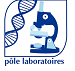 Structure : Biochimie Biologie Moléculaire NutritionPr. Bernard NAMOUR : 03.83.15.34.56 - b.namour@chu-nancy.frPr Abderrahim OUSSALAH : 03.83.15.36.29 - a.oussalah@chu-nancy.frÉtiquette patientTampon U.F. Tampon U.F. Tampon U.F. Date de prélèvement : .......... / .......... / 20……………Heure de prélèvement : …………………………………Préleveur : ………………………………………………….Date de prélèvement : .......... / .......... / 20……………Heure de prélèvement : …………………………………Préleveur : ………………………………………………….|__| Réaliser un FibroTest* seul dans le cadre de "l'évaluation d’une hépatite chronique C non traitée et sans comorbidité, chez l’adulte (hors diagnostic évident de cirrhose)”, pris en charge par l'assurance maladie (19,5 euros remboursables) dans l’indication validée par la Haute Autorité de la Santé. Réaliser les dosages suivants :|__| Réaliser un FibroTest* seul dans le cadre de "l'évaluation d’une hépatite chronique C non traitée et sans comorbidité, chez l’adulte (hors diagnostic évident de cirrhose)”, pris en charge par l'assurance maladie (19,5 euros remboursables) dans l’indication validée par la Haute Autorité de la Santé. Réaliser les dosages suivants :|__| Réaliser un FibroTest* seul dans le cadre de "l'évaluation d’une hépatite chronique C non traitée et sans comorbidité, chez l’adulte (hors diagnostic évident de cirrhose)”, pris en charge par l'assurance maladie (19,5 euros remboursables) dans l’indication validée par la Haute Autorité de la Santé. Réaliser les dosages suivants :|__| Réaliser un FibroTest* seul dans le cadre de "l'évaluation d’une hépatite chronique C non traitée et sans comorbidité, chez l’adulte (hors diagnostic évident de cirrhose)”, pris en charge par l'assurance maladie (19,5 euros remboursables) dans l’indication validée par la Haute Autorité de la Santé. Réaliser les dosages suivants :|__| Réaliser un FibroTest* seul dans le cadre de "l'évaluation d’une hépatite chronique C non traitée et sans comorbidité, chez l’adulte (hors diagnostic évident de cirrhose)”, pris en charge par l'assurance maladie (19,5 euros remboursables) dans l’indication validée par la Haute Autorité de la Santé. Réaliser les dosages suivants :|__| Réaliser un FibroTest* seul dans le cadre de "l'évaluation d’une hépatite chronique C non traitée et sans comorbidité, chez l’adulte (hors diagnostic évident de cirrhose)”, pris en charge par l'assurance maladie (19,5 euros remboursables) dans l’indication validée par la Haute Autorité de la Santé. Réaliser les dosages suivants :Alpha2 macroglobulineAlpha2 macroglobulineApolipoprotéine A1Apolipoprotéine A1Apolipoprotéine A1GGTHaptoglobineHaptoglobineBilirubine totaleBilirubine totaleBilirubine totaleALAT (TGP)|__| Réaliser un FibroTest* pris en charge par l'assurance maladie et un ActiTest hors nomenclature (19,5 euros remboursables & 12 euros non remboursables). Réaliser les dosages suivants :|__| Réaliser un FibroTest* pris en charge par l'assurance maladie et un ActiTest hors nomenclature (19,5 euros remboursables & 12 euros non remboursables). Réaliser les dosages suivants :|__| Réaliser un FibroTest* pris en charge par l'assurance maladie et un ActiTest hors nomenclature (19,5 euros remboursables & 12 euros non remboursables). Réaliser les dosages suivants :|__| Réaliser un FibroTest* pris en charge par l'assurance maladie et un ActiTest hors nomenclature (19,5 euros remboursables & 12 euros non remboursables). Réaliser les dosages suivants :|__| Réaliser un FibroTest* pris en charge par l'assurance maladie et un ActiTest hors nomenclature (19,5 euros remboursables & 12 euros non remboursables). Réaliser les dosages suivants :|__| Réaliser un FibroTest* pris en charge par l'assurance maladie et un ActiTest hors nomenclature (19,5 euros remboursables & 12 euros non remboursables). Réaliser les dosages suivants :Alpha2 macroglobulineAlpha2 macroglobulineApolipoprotéine A1Apolipoprotéine A1Apolipoprotéine A1GGTHaptoglobineHaptoglobineBilirubine totaleBilirubine totaleBilirubine totaleALAT (TGP)|__| Réaliser un FibroTest - ActiTest dans le cadre des contextes cliniques suivants : hépatite B, maladies métaboliques, maladies alcooliques, hépatite C "hors stratégie diagnostique recommandée par la Haute Autorité de Santé" (hors nomenclature, 50 euros non remboursables). Réaliser les dosages suivants :|__| Réaliser un FibroTest - ActiTest dans le cadre des contextes cliniques suivants : hépatite B, maladies métaboliques, maladies alcooliques, hépatite C "hors stratégie diagnostique recommandée par la Haute Autorité de Santé" (hors nomenclature, 50 euros non remboursables). Réaliser les dosages suivants :|__| Réaliser un FibroTest - ActiTest dans le cadre des contextes cliniques suivants : hépatite B, maladies métaboliques, maladies alcooliques, hépatite C "hors stratégie diagnostique recommandée par la Haute Autorité de Santé" (hors nomenclature, 50 euros non remboursables). Réaliser les dosages suivants :|__| Réaliser un FibroTest - ActiTest dans le cadre des contextes cliniques suivants : hépatite B, maladies métaboliques, maladies alcooliques, hépatite C "hors stratégie diagnostique recommandée par la Haute Autorité de Santé" (hors nomenclature, 50 euros non remboursables). Réaliser les dosages suivants :|__| Réaliser un FibroTest - ActiTest dans le cadre des contextes cliniques suivants : hépatite B, maladies métaboliques, maladies alcooliques, hépatite C "hors stratégie diagnostique recommandée par la Haute Autorité de Santé" (hors nomenclature, 50 euros non remboursables). Réaliser les dosages suivants :|__| Réaliser un FibroTest - ActiTest dans le cadre des contextes cliniques suivants : hépatite B, maladies métaboliques, maladies alcooliques, hépatite C "hors stratégie diagnostique recommandée par la Haute Autorité de Santé" (hors nomenclature, 50 euros non remboursables). Réaliser les dosages suivants :Alpha2 macroglobulineAlpha2 macroglobulineApolipoprotéine A1Apolipoprotéine A1Apolipoprotéine A1GGTHaptoglobineHaptoglobineBilirubine totaleBilirubine totaleBilirubine totaleALAT (TGP)|__| Réaliser un Fibromax = FibroTest, ActiTest, SteatoTest, NashTest et AshTest (hors nomenclature, 50 euros non remboursables). Réaliser les dosages suivants :|__| Réaliser un Fibromax = FibroTest, ActiTest, SteatoTest, NashTest et AshTest (hors nomenclature, 50 euros non remboursables). Réaliser les dosages suivants :|__| Réaliser un Fibromax = FibroTest, ActiTest, SteatoTest, NashTest et AshTest (hors nomenclature, 50 euros non remboursables). Réaliser les dosages suivants :|__| Réaliser un Fibromax = FibroTest, ActiTest, SteatoTest, NashTest et AshTest (hors nomenclature, 50 euros non remboursables). Réaliser les dosages suivants :|__| Réaliser un Fibromax = FibroTest, ActiTest, SteatoTest, NashTest et AshTest (hors nomenclature, 50 euros non remboursables). Réaliser les dosages suivants :|__| Réaliser un Fibromax = FibroTest, ActiTest, SteatoTest, NashTest et AshTest (hors nomenclature, 50 euros non remboursables). Réaliser les dosages suivants :Alpha2 macroglobulineAlpha2 macroglobulineBilirubine totaleBilirubine totaleBilirubine totaleGlucoseHaptoglobineHaptoglobineGGTGGTGGTCholestérolApolipoprotéine A1Apolipoprotéine A1ALAT (TGP) & ASAT (TGO)ALAT (TGP) & ASAT (TGO)ALAT (TGP) & ASAT (TGO)TriglycéridesNotez s’il vous plaît : Poids (kg) : ....................................................Notez s’il vous plaît : Poids (kg) : ....................................................Notez s’il vous plaît : Poids (kg) : ....................................................Taille (m) : .....................................................Taille (m) : .....................................................Taille (m) : .....................................................Médecin prescripteurMédecin prescripteurMédecin prescripteurSignatureSignatureSignature